Sukladno Zakonu o udrugama (NN br. 74/14, 70/17, 98/19), članka 6.Uredbe o kriterijima , mjerilima i postupcima financiranja i ugovaranja programa i projekata od interesa za opće dobro koje provode udruge („Narodne Novine “broj 26/15), članka 86. Statuta Općine Kraljevec na Sutli („Službeni glasnik Krapinsko zagorske županije), Općinski načelnik Općine Kraljevec na Sutli, raspisujeJAVNI POZIVza financiranje programa, projekata i manifestacija od interesa za opće dobro koje provode udruge na području Općine Kraljevec na Sutli za 2022. godinu Općina Kraljevec na Sutli (u daljnjem tekstu: Općina) poziva sve udruge registrirane na području Općine i udruge koje svoje aktivnosti obavljaju na području Općine i svojim djelovanjem doprinose njezinom ugledu i prepoznatljivosti i druge organizacije civilnog društva koje su statutima programski usmjerene na rad u području sporta, kulture, i drugih društvenih djelatnosti da se prijave na Javni natječaj za dodjelu financijskih sredstava udrugama i drugim organizacijama civilnog društva (u daljnjem tekstu: natječaj).Udruge i druge organizacije civilnog društva, sukladno ovom Natječaju, mogu prijaviti aktivnosti u sljedećim prioritetnim područjima:1. SPORT2. KULTURA3. DRUGE DRUŠTVENE DJELATNOSTIUkupno planirana vrijednost Natječaja je 81.000,00 kuna.3.1.Planirana vrijednost Natječaja u Prioritetnom području 1. je 17.000,00 kuna.Isplata odobrenih financijskih sredstva definirati će se ugovorom.3.2. Planirana vrijednost Natječaja u Prioritetnom području 2. je 42.000,00 kuna.Isplata odobrenih financijskih sredstva definirati će se ugovorom.3.3. Planirana vrijednost Natječaja u Prioritetnom području 3. je 22.000,00 kuna.Isplata odobrenih financijskih sredstva definirati će se ugovoromRok za podnošenje prijava je 14 dana od dana objave natječaja na mrežnim stranicama Općine, a istječe 13. 05. 2022. godine.Prije potpisivanja ugovora udruge i druge organizacije civilnog društva će morati priložiti dokaze da imaju podmirene sve doprinose i plaćen porez.Kako se može ostvariti prednost u financiranju aktivnosti i tko nema pravo prijave na Natječaj detaljno je opisano u Uputama za prijavitelje na Javni natječaj za dodjelu financijskih sredstava udrugama koje doprinose razvoju sporta, kulture i drugim društvenim djelatnostima.Prijave se dostavljaju isključivo na propisanim obrascima, koji su zajedno s Uputama za prijavitelje dostupne na mrežnim stranicama Općine.Podnositelj je uz popunjene obrasce I. i II. dužan dostaviti sljedeće:Potvrdu porezne uprave o stanju duga udruge- izvornik- ne stariji od 2 mjeseca do dana raspisivanja javnog poziva (pri potpisivanju ugovora)Potvrdu o nekažnjavanju za osobu ovlaštenu za zastupanje- izvornik- ne stariji od 6 mjeseci (pri potpisivanju ugovora)Presliku programa rada za 2022. godinuPresliku financijskog plana za 2022. godinu Natječajna dokumentacija se šalje preporučeno poštom ili predaje osobno na adresu:OPĆINA KRALJEVEC NA SUTLIJEDINSTVENI UPRAVNI ODJELKraljevec na Sutli 13249294 Kraljevec na Sutlis naznakom: „Javni natječaj za financiranje programa, projekata i manifestacija za opće dobro koje provode udruge na području Općine Kraljevec na Sutli za 2022. godinu“Postupak zaprimanja, otvaranja i pregleda dostavljenih prijava, procjena prijava, dostava dodatne dokumentacije, ugovaranje, donošenje odluke o dodjeli financijskih sredstava, podnošenje prigovora, postupanje s dokumentacijom kao i indikativni kalendar provedbe Natječaja detaljno su opisani u Uputama za prijavitelje na Javni natječaj za financiranje programa, projekata i manifestacija za opće dobro koje provode udruge na području Općine Kraljevec na Sutli za 2022. godinu.Razmatrat će se samo one prijave koje su pravovremeno prijavljene i koje u cijelosti zadovoljavaju propisane uvjete Natječaja.U slučaju kad korisnik financiranja nije vratio financijska sredstva Općini, zbog neispunjavanja obveza na osnovi dodjele financijskih sredstava iz prethodnih godina, Općina će donijeti odluku da se prijave koje na natječaj dolaze od tog prijavitelja ne uzimaju u obzir.Sva pitanja vezana uz ovaj Natječaj mogu se postaviti isključivo putem elektronske pošte na adresu: opcina.kraljevec.ns@kraljevecnasutli.hrDatum objave javnog poziva:  29.04.2022.Rok za dostavu prijava: 13.05.2022.PRIJAVNI OBRAZACObrazac I. »Prijava za dodjelu financijskih sredstava«Obrazac II. »Podaci o prihodima i rashodima programa/projekta»U _________________, ________ 2022. godine 							               Potpis i pečat odgovorne osobe 			          M.P.				                 _________________________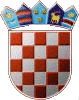 REPUBLIKA HRVATSKAKRAPINSKO-ZAGORSKA ŽUPANIJAOPĆINA KRALJEVEC NA SUTLI           OPĆINSKA NAČELNICAKLASA: 007-02/22-01/02URBROJ: 2140-17-02-22-03Kraljevec na Sutli, 29. travnja 2022.OPĆINSKI NAČELNIKBlanka Stipčić BerićNapomena: Molimo Vas da prije popunjavanja Prijavnog obrasca pažljivo pročitate Upute za prijavitelje.Obrazac pažljivo popunite i što je moguće jasnije da bi se mogla napraviti procjena kvalitete prijedloga projekta/programa. Budite precizni i navedite dovoljno detalja koji će omogućiti jasnoću prijedloga.Molimo da obrazac popunite korištenjem računala.NAZIV PROJEKTA/PROGRAMA:(OBAVEZNO UPISATI)I. OPĆI PODACI O PRIJAVITELJUI. OPĆI PODACI O PRIJAVITELJUI. OPĆI PODACI O PRIJAVITELJU1. Naziv udruge2. Ulica i kućni broj3. Mjesto i poštanski broj4. OIB5. Ime i prezime osobe ovlaštene za zastupanje i funkcija koju obavlja6. Telefon7. Elektronička adresa8. Internetska stranica9. Godina osnivanja10. Broj IBAN-a11. Naziv banke (puni)12. Broj u Registru udruga13. Broj u RNO 14. Područja djelovanja upisana u Registar udruga15. Ukupan broj članova16. Broj članova s područja Općine  Kraljevec na SutliII. PODACI O PROGRAMU/PROJEKTUII. PODACI O PROGRAMU/PROJEKTUII. PODACI O PROGRAMU/PROJEKTU1. U koje od sljedećih područja spada Vaš program/projekt?1. U koje od sljedećih područja spada Vaš program/projekt?1. U koje od sljedećih područja spada Vaš program/projekt?Područje sporta (izobrazba, briga o djeci i mladima, rekreacija, kvalitetno provođenje slobodnog vremena, briga o zdravlju)Područje sporta (izobrazba, briga o djeci i mladima, rekreacija, kvalitetno provođenje slobodnog vremena, briga o zdravlju)da/nePodručje kulture, kulturne manifestacije (zaštita i očuvanje kulturnih dobara, kajkavske baštine  i umjetnost)Područje kulture, kulturne manifestacije (zaštita i očuvanje kulturnih dobara, kajkavske baštine  i umjetnost)da/nePodručje socijalne skrbi, mladih i sva druga područja od interesa za opće dobro i razvoj općine Kraljevec na Sutli (Socijalna zaštita i promicanje ljudskih prava, te zaštita i promicanje osoba s invaliditetom, djece s teškoćama u razvoju, starijih i nemoćnih, briga i izobrazba djece i mladih)Područje socijalne skrbi, mladih i sva druga područja od interesa za opće dobro i razvoj općine Kraljevec na Sutli (Socijalna zaštita i promicanje ljudskih prava, te zaštita i promicanje osoba s invaliditetom, djece s teškoćama u razvoju, starijih i nemoćnih, briga i izobrazba djece i mladih)da/ne2. OPIS PROGRAMA/PROJEKTA (naziv, popisati aktivnosti, obrazloženje potrebe za tim aktivnostima, ciljevi, podaci o korisnicima programa/projekta, podaci o izvoditeljima programa/projekta, terminski plan provedbe projekta, očekivani rezultati)Podaci značajni za prepoznavanje važnosti programa/ projekta: (npr.: broj članova udruge, uključenost djece i mladih do 18 godina, vrijeme djelovanja udruge, postignuti rezultati u dosadašnjem radu, natjecanja, nastupi, sudjelovanja na raznim manifestacijama, ostala događanja planirana u 2022. godini)2. OPIS PROGRAMA/PROJEKTA (naziv, popisati aktivnosti, obrazloženje potrebe za tim aktivnostima, ciljevi, podaci o korisnicima programa/projekta, podaci o izvoditeljima programa/projekta, terminski plan provedbe projekta, očekivani rezultati)Podaci značajni za prepoznavanje važnosti programa/ projekta: (npr.: broj članova udruge, uključenost djece i mladih do 18 godina, vrijeme djelovanja udruge, postignuti rezultati u dosadašnjem radu, natjecanja, nastupi, sudjelovanja na raznim manifestacijama, ostala događanja planirana u 2022. godini)2. OPIS PROGRAMA/PROJEKTA (naziv, popisati aktivnosti, obrazloženje potrebe za tim aktivnostima, ciljevi, podaci o korisnicima programa/projekta, podaci o izvoditeljima programa/projekta, terminski plan provedbe projekta, očekivani rezultati)Podaci značajni za prepoznavanje važnosti programa/ projekta: (npr.: broj članova udruge, uključenost djece i mladih do 18 godina, vrijeme djelovanja udruge, postignuti rezultati u dosadašnjem radu, natjecanja, nastupi, sudjelovanja na raznim manifestacijama, ostala događanja planirana u 2022. godini)3. Provodi li se program/projekt u partnerstvu?da/ne i naziv partnerada/ne i naziv partnera4. Opisati ulogu partnera:5. Ukupni iznos potreban za realizaciju programa/projekta (u kn)6. Iznos koji se traži od Općine Kraljevec na Sutli  (u kn)7. Ukupan iznos vlastitih sredstava kojima će se sufinancirati program/projekt (u kn)8. Ostali izvori financiranja programa/projekta ( u kn i navesti izvor)OVJERA PRIJAVNOG OBRASCAJa, dolje potpisani, izjavljujem pod materijalnom i kaznenom odgovornošću, da su dani podaci u ovom Prijavnom obrascu istiniti i točni.OVJERA PRIJAVNOG OBRASCAJa, dolje potpisani, izjavljujem pod materijalnom i kaznenom odgovornošću, da su dani podaci u ovom Prijavnom obrascu istiniti i točni.DATUMMJESTOIME I PREZIME OSOBE OVLAŠTENE ZA ZASTUPANJE  TE VLASTORUČNI POTPIS I PEČATI. UKUPNO PLANIRANA SREDSTVA U 2022. GODINI (PRIHODI)I. UKUPNO PLANIRANA SREDSTVA U 2022. GODINI (PRIHODI)I. UKUPNO PLANIRANA SREDSTVA U 2022. GODINI (PRIHODI)Izvori financiranjaIznos u kunama% od ukupnogSredstva iz proračuna Općine Kraljevec na SutliVlastita sredstva koja se planiraju uložiti u realizaciju programa/projektaSredstva iz proračuna Ministarstva (navesti kojeg)Sredstva iz proračuna ŽupanijeSredstva ostalih izvora prihoda (sponzori i dr.)UKUPNO – potrebna sredstva za realizaciju programa/projekta u 2022.100%II. PLAN UTROŠKA SREDSTAVA PLANIRANIH ZA 2022. GODINU (RASHODI)-navesti za što se i u kojem iznosu namjeravaju utrošiti sredstva potrebna za ostvarenje prijavljenog programa/projekta II. PLAN UTROŠKA SREDSTAVA PLANIRANIH ZA 2022. GODINU (RASHODI)-navesti za što se i u kojem iznosu namjeravaju utrošiti sredstva potrebna za ostvarenje prijavljenog programa/projekta II. PLAN UTROŠKA SREDSTAVA PLANIRANIH ZA 2022. GODINU (RASHODI)-navesti za što se i u kojem iznosu namjeravaju utrošiti sredstva potrebna za ostvarenje prijavljenog programa/projekta a) IZRAVNI TROŠKOVI (neposredno vezani uz provedbu programa/projekta,  npr. plaće i naknade za voditelje programa/projekta, putni troškovi i dnevnice, troškovi kupnje ili iznajmljivanje materijala, opreme i ostalog potrebnog za realizaciju programa/projekta i dr.)a) IZRAVNI TROŠKOVI (neposredno vezani uz provedbu programa/projekta,  npr. plaće i naknade za voditelje programa/projekta, putni troškovi i dnevnice, troškovi kupnje ili iznajmljivanje materijala, opreme i ostalog potrebnog za realizaciju programa/projekta i dr.)a) IZRAVNI TROŠKOVI (neposredno vezani uz provedbu programa/projekta,  npr. plaće i naknade za voditelje programa/projekta, putni troškovi i dnevnice, troškovi kupnje ili iznajmljivanje materijala, opreme i ostalog potrebnog za realizaciju programa/projekta i dr.)Opis planiranog troška - namjenaOpis planiranog troška - namjenaIznos u kunamaUKUPNO:UKUPNO: